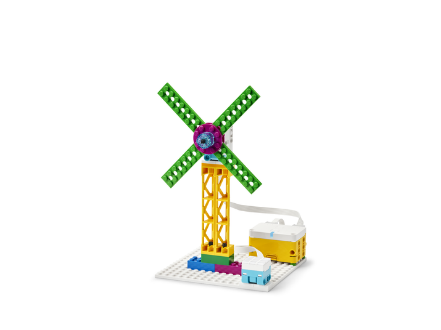 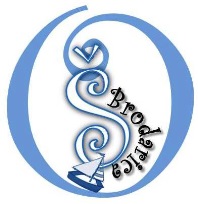 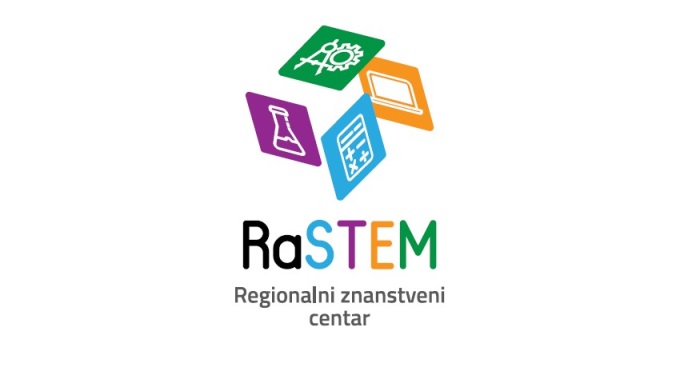 SUGLASNOSTJa _________________________________ svojim potpisom dajem suglasnost da moje dijete  	(roditelj, skrbnik) _____________________________ , učenik _______ OŠ Brodarica sudjeluje u dvodnevnoj terenskoj	(ime i prezime učenika)			     (razred)nastavi unutar Šibensko-kninske županije (posjeti: NP Krka-Puljani, Posjetiteljski centar Kanal sv. Ante, Veleučilište u Šibeniku, ABC centar, Bikarac, Trokut, Industrijska zona Podi) u sklopu projekta RaSTEM u pratnji djelatnika iz OŠ Brodarica i organizatora.Terenska nastava će se provoditi u periodu 5. – 6. veljače 2024..         Mjesto i datum:                                                                                                                      Potpis: Brodarica, 25.01.2024.							________________________									       (roditelj, staratelj, skrbnik) Grad Šibenik provodi jedan od najvećih projekata u osnovnim školama u Hrvatskoj - „Regionalni znanstveni centar – RaSTEM“. Cilj mu je već kod djece u osnovnim školama potaknuti interes za zanimanja iz STEM područja - znanost, tehnologiju, inženjerstvo i matematiku. Učenike pet osnovnih škola na području Šibenika  očekuju posebno osmišljeni projekti vezani uz robotiku, meteorologiju, klimatologiju te poduzetništvo. Partneri u projektu su Hrvatski robotički savez, Fakultet elektrotehnike i računarstva iz Zagreba te Oslo Metropolitan University.„Regionalni znanstveni centar – RaSTEM“ dio je sadržaja kojima Grad Šibenik nastoji otvoriti što više mogućnosti mladima za zanimanja budućnosti i povezati edukaciju s poduzetničkim potencijalima na ovom području. Radi se na posebno osmišljenim programima za osnovnoškolsku djecu. Programi su prilagođeni njihovoj dobi i cilj im je pomoći učenicima da kroz praktičnu nastavu razvijaju inovacijske sposobnosti. U sklopu projekta će biti organizirana radionice, ljetni kampovi, mnogobrojni izleti i posjeti te Hackathoni. 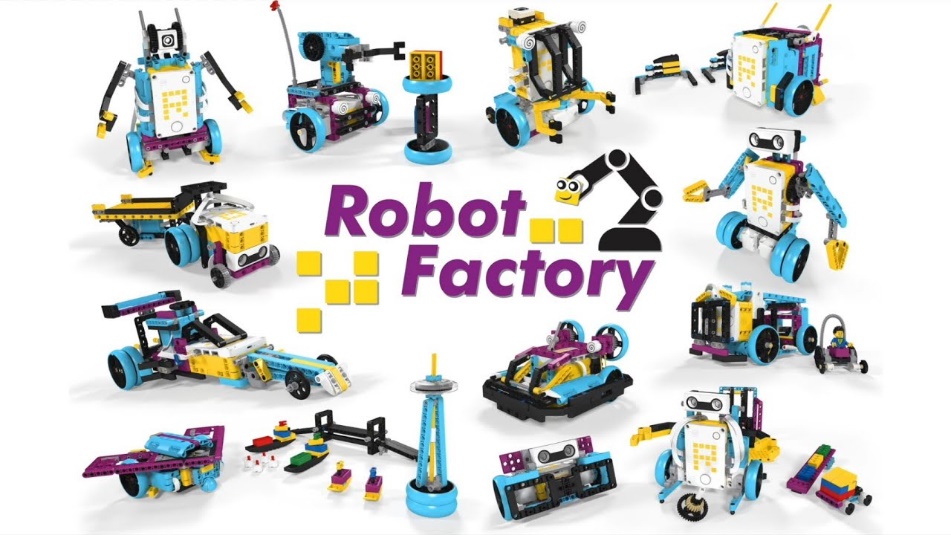 DANIPROGRAMI1. DAN ponedjeljak, 5.veljače 2024. KLIMATSKE PROMJENENP Krka - PuljanePosjetiteljski centar u kanalu sv. Ante08:00 sati - Polazak OŠ Vrpolje (autobus 1)08:20 sati - Polazak OŠ Brodarica (autobus 1)09:20 sati- NP Krka - Puljani obilazak10:45 sati - Polazak prema Posjetiteljskom centru u kanalu sv Ante11:45 sati - Obilazak Posjetiteljskog centra 13:00 sati - Povratak - OŠ Brodarica - OŠ Vrpolje08:00 sati - Polazak OŠ Vrpolje (autobus 1)2. DAN utorak, 6.veljače 2024. PODUZETNIŠTVO Veleučilište u ŠibenikuABC centarBikarac08:20 sati - Polazak OŠ Brodarica (autobus 1)08:40 sati- Veleučilište u Šibeniku obilazak 09:50 sati - Polazak prema ABC centru 10:00 sati - ABC centar obilazak 11:15 sati - Polazak prema Bikarcu 11:30 sati -Obilazak Bikarac12:30 sati - Povratak - OŠ Brodarica - OŠ Vrpolje